Αριθμ. Φακέλου : 2/2018Αθήνα, 03/05/2018Αρμόδιος επικοινωνίας: Τάνια Βαζελάκη Σύναψη σύμβασης για την υλοποίηση της διοργάνωσης της δράσης “Someone to Watch – Focus” (2018), προετοιμασία του“Someone to Watch – Focus” για το 2019, καθώς και τη διοργάνωση του 9ου Φεστιβάλ Πρωτοποριακού Κινηματογράφου της Αθήνας (Οκτώβριος-Νοέμβριος 2018) στο πλαίσιο της Πράξης «Η ΚΙΝΗΜΑΤΟΓΡΑΦΟΦΙΛΙΑ ΣΤΗ ΝΕΑ ΕΠΟΧΗ ΙΙ» που έχει ενταχθεί στο ΕΣΠΑ 2014 – 2020, το οποίο συγχρηματοδοτείται από το ΕΤΠΑ και από το Ελληνικό ΔημόσιοΠΙΝΑΚΑΣ ΕΠΙΤΥΧΟΝΤΩΝΥπενθυμίζεται ότι ενστάσεις μπορούν να υποβληθούν στην Ταινιοθήκη της Ελλάδος κατά του πίνακα επιτυχόντων μέσα σε αποκλειστική προθεσμία πέντε (5) ημερών, η οποία αρχίζει από την επόμενη ημέρα της ανάρτησής του. Η ένσταση κατατίθεται ή αποστέλλεται με συστημένη επιστολή στην Ταινιοθήκη της Ελλάδος στην παραπάνω διεύθυνση. Η ένσταση θα κριθεί αμετάκλητα από το Διοικητικό Συμβούλιο της Ταινιοθήκης της Ελλάδος εντός 10 εργασίμων ημερών από την λήξη της προθεσμίας υποβολής.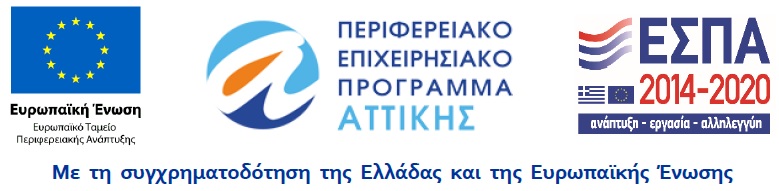 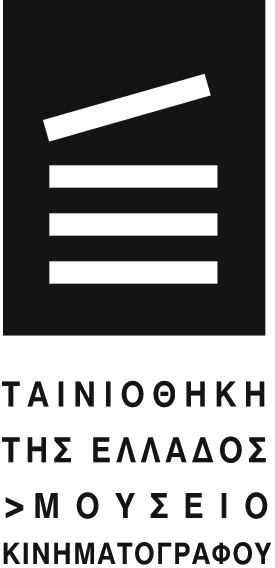 Ιερά Οδός 48 & Μεγάλου Αλεξάνδρου 134-136104 35 Κεραμεικός,  ΑθήναΤηλ:  (+30) 210 3609695, (+30) 210 3612046  Fax: (+30) 210 3628468e-mail: contact@tainiothiki.gr  website:  http://www.tainiothiki.grΚΩΔΑΝΤΙΚΕΙΜΕΝΟ ΣΥΜΒΑΣΗΣΟΝΟΜΑΤΕΠΩΝΥΜΟΒ1Υπεύθυνος Γραφείου ΤύπουΕυαγγελία-Αννα ΒενάρδουΓ3Υπεύθυνος Γενικού Συντονισμού ΠαραγωγήςΑικατερίνη Κουτσογιαννάκη